Sommerferien im Hort Möser 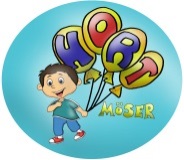 Liebe Eltern, bitte kreuzen Sie an, wann Ihr Kind in den Sommerferien 2021 den Hort besucht. In den Themenwochen finden abwechslungsreiche Angebote und tolle Aktionen statt. Die genaue Planung finden Sie auf Aushänge im Schaukasten (Änderungen vorbehalten).  Abgabe Ferienzettel bis zum 18.06.2021 ggf. mit den 6€ für die Glaskunst passend im Briefumschlag mit Namen. Zwingend erforderlich ist die Abgabe des Formulars Vollmachtenregelung für das neue Schuljahr (ab dem 01.08.2021 gültig). Der Hort übernimmt keine Haftung für mitgebrachte Gegenstände. In den Ferien fahren keine Busse!Name des Kindes:wird täglich abgeholtgeht täglich allein (täglich einen Zettel mitgeben)*Unverbindliche Vorabfrage. Kosten von den Kinderzahlen abhängig (ca. 8-10€)- nähere Informationen folgen beim Stattfinden der Fahrt. Datum:							Unterschrift:Bitte abtrennen- Merkzettel für die ElternThemenwochenThemenwochenThemenwochenThemenwochenThemenwochenThemenwochenThemenwochenEndlich Ferien!!Spiel und SpaßBewegungswoche Das MittelalterDas MittelalterMeine Welt und ichFerienausklang26.07.202102.08.202109.08.202116.08.202123.08.202130.08.202127.07.202103.08.202110.08.202117.08.202124.08.202131.08.202128.07.2021Fahrt in den Elbauenpark*04.08.202111.08.2021Glaskunst (Wasserspender/ Weihnachtskugel) 6€18.08.202125.08.202101.09.202122.07.202129.07.202105.08.202112.08.202119.08.202126.08.202123.07.202130.07.202106.08.202113.08.202120.08.202127.08.2021ThemenwochenThemenwochenThemenwochenThemenwochenThemenwochenThemenwochenThemenwochenEndlich Ferien!!Spiel und SpaßBewegungswoche Das MittelalterDas MittelalterMeine Welt und ichFerienausklang26.07.202102.08.202109.08.202116.08.202123.08.202130.08.202127.07.202103.08.202110.08.202117.08.202124.08.202131.08.202128.07.202104.08.202111.08.202118.08.202125.08.202101.09.202122.07.202129.07.202105.08.202112.08.202119.08.202126.08.202123.07.202130.07.202106.08.202113.08.202120.08.202127.08.2021